„MOJA KLASA”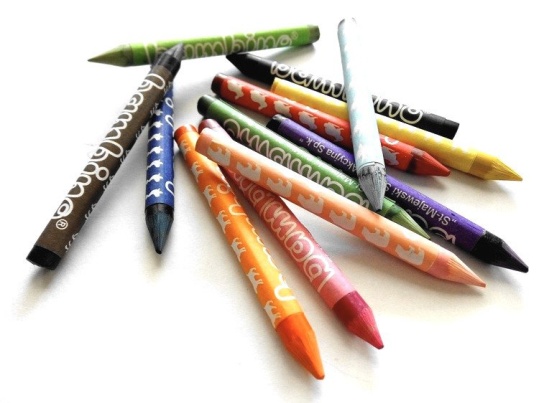 KONKURS PLASTYCZNY    Serdecznie zapraszamy do udziału    w Miejskim Konkursie Plastycznym             pt.  „MOJA KLASA"    organizowanym przez Miejski Dom Kultury                  "Prażakówka" w Ustroniu. Konkurs obejmuje kategorię wiekową klas I - III oraz IV - VI SPMożna przedstawić wyjście na podwórko, klasę szkolną, ławkę, korytarz, wspólne wyjście 
na spacer do parku, w zasadzie każdy pomysł jest ważny i będzie się liczyć w konkursie. 
Zapraszamy do namalowania swojej klasy, swoich koleżanek i kolegów, 
czy nawet widoku z okna sali. REGULAMIN KONKURSU PLASTYCZNEGO "MOJA KLASA"1. ORGANIZATOR: MIEJSKI DOM KULTURY "PRAŻAKÓWKA", ul. Ignacego Daszyńskiego 2843-450 Ustroń, tel. 33 854 29 06 2. ADRESACI: Konkurs adresowany jest dla dzieci szkolnych klas I - III oraz IV - VI 3. TEMAT: wykonanie pracy pt.  "MOJA KLASA"4. TECHNIKA: dowolna, płaska (nie przyjmujemy prac przestrzennych)5. FORMAT PRACY: A3  DO  A2 6. FORMA PRACY: GRUPOWA (dopuszczalna jest 1 praca wykonana przez daną grupę)Praca plastyczna powinna zostać odpowiednio podpisana na odwrocie w następujący sposób:imię i nazwisko opiekuna/wychowawcy, wiek dzieci, klasa, nazwa szkoły 7. OCENA PRAC: Prace konkursowe oceni specjalnie powołana do tego komisja konkursowa, ocenie podlegać będzie m.in.: kompozycja, pomysłowość, oryginalność, estetyka, samodzielny wkład pracy dzieci.8. TERMIN:      Wykonane prace należy dostarczyć do sekretariatu Miejskiego Domu Kultury "Prażakówka" 
w  Ustroniu ul. Ignacego Daszyńskiego 28, 43-450 Ustroń do dnia 07.04.2023r.
          9. ROZSTRZYGNIĘCIE KONKURSU:  Ogłoszenie wyników konkursu nastąpi 14 kwietnia 2023r. 
              na FB i na stronie internetowej www.mdk.ustron.pl10. UWAGI: prace plastyczne będą zwracane autorom, a udział w konkursie jest równoznaczny 
z wyrażeniem zgody na przetwarzanie danych osobowych dzieci i ich opiekunów oraz na rozpowszechnianie wizerunku w związku z uczestnictwem. Nauczyciele wyrażają zgodę na opublikowanie nagrodzonych prac na stronie internetowej www.mdk.ustron.pl oraz w mediach.11. NAGRODY: nagrody rzeczowe za 1,2 i 3 miejsca oraz wyróżnienia.